              10-03-2011                     Lanzamiento del documento                                                                            1               30-07-2020                     Ajustes en riesgos                                                                                             2              15-01-2021                     Ajuste en los documentos- Se incluye los nombres de procedimientos           3      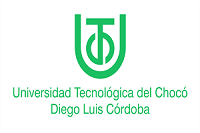 